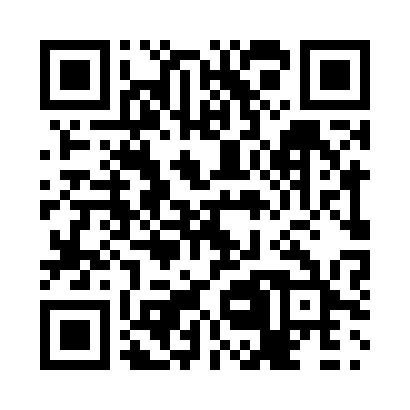 Prayer times for Whitecroft, Alberta, CanadaMon 1 Jul 2024 - Wed 31 Jul 2024High Latitude Method: Angle Based RulePrayer Calculation Method: Islamic Society of North AmericaAsar Calculation Method: HanafiPrayer times provided by https://www.salahtimes.comDateDayFajrSunriseDhuhrAsrMaghribIsha1Mon3:235:091:377:1810:0511:512Tue3:245:101:377:1810:0411:513Wed3:245:111:387:1810:0411:514Thu3:255:121:387:1710:0311:505Fri3:255:131:387:1710:0311:506Sat3:265:141:387:1710:0211:507Sun3:265:151:387:1710:0111:508Mon3:275:161:387:1610:0111:499Tue3:285:171:397:1610:0011:4910Wed3:285:181:397:169:5911:4911Thu3:295:191:397:159:5811:4812Fri3:305:201:397:159:5711:4813Sat3:305:221:397:149:5611:4714Sun3:315:231:397:149:5511:4715Mon3:325:241:397:139:5411:4616Tue3:325:261:397:139:5211:4617Wed3:335:271:397:129:5111:4518Thu3:345:281:397:119:5011:4519Fri3:355:301:407:119:4911:4420Sat3:355:311:407:109:4711:4321Sun3:365:331:407:099:4611:4322Mon3:375:341:407:089:4411:4223Tue3:385:361:407:079:4311:4124Wed3:385:371:407:079:4111:4025Thu3:395:391:407:069:4011:4026Fri3:405:401:407:059:3811:3927Sat3:415:421:407:049:3711:3828Sun3:415:441:407:039:3511:3729Mon3:425:451:407:029:3311:3630Tue3:435:471:407:019:3211:3531Wed3:445:481:407:009:3011:34